Municipiul Târgu Jiu, în calitate de beneficiar al contractului de finanțare numărul 70/07.03.2018, în parteneriat cu Consiliul Județean Gorj, în perioada 7 martie 2018 – 7 iunie 2019, implementează proiectul “CALITATE=EFICIENȚĂ=PERFORMANȚĂ”, cod MySMIS 120714, finanțat prin Programul Operaţional Capacitate Administrativă, Cererea de proiecte CP4/2017, Obiectivul Specific 2.1: Introducerea de sisteme și standarde comune în administrația publică locală ce optimizează procesele orientate către beneficiari în concordanță cu SCAP.Una dintre activitățile proiectului este Activitatea 4 - Dezvoltarea abilităților personalului din Primăria Târgu Jiu, , Direcția Publică de Venituri, Direcția Publică de Protecție Socială și Direcția Publică de Patrimoiu privind controlul intern managerial, politici publice și planificare strategică . Aceasta  cuprinde două subactivități:  Subactivitatea 4.1 - Participarea și certificarea personalului din instituții la programul de formare (curs) ”Managementul și planificare strategică în instituțiile publice” și Subactivitatea 4.2 - Participarea și certificarea personalului din instituții la programul de formare (curs) ”Implementarea sistemului de control intern managerial, provocări și tendințe” În vederea realizării primei subactivități, în intervalul 08-11 octombrie 2018, 20 persoane cu funcții de conducere din cadrul Primăriei Municipiului Târgu Jiu și din cadrul celor 3 direcții subordonate, plus o persoana desemnată să asigure secretariatul cursului, vor participa la cursul ”Management și planificare strategică în instituțiile publice”, organizat de furnizorul de Servicii de formare profesională, S.C. ARGO PROFESSIONAL TRAINING S.R.L,  în baza contractului nr.261/19.07.2018.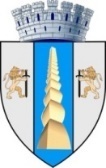                                                          MUNICIPIUL TÂRGU JIUManager proiect,Corina Șuță                                                                                                 